Уважаемые руководители!Управление образования администрации Верхнесалдинского городского округа направляет письмо Федеральной службой по надзору в сфере образования и науки (Рособрнадзор) о проведении в 2024 году Всероссийских проверочных работ       (далее – ВПР) по образцам и описаниям контрольно-измерительных материалов 2023 года, размещенным на сайте ФГБУ «Федеральный институт оценки качества образования» по ссылке https://fioco.ru/obraztsi_i_opisaniya_vpr_2023, с целью доведения данной информации до участников ВПР. И.о. начальника                                                                         И.Ю. Буркова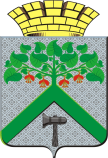 Управление образования администрацииВерхнесалдинского городского округа ул. Ленина д. . Верхняя СалдаСвердловской области, 624760тел./факс: (34345) 5-42-55/ 5-42-55е-mаil: obrazovanie_vs@bk.ruОКПО 02116043 ОГРН 1026600788202ИНН/КПП 6607002803/662301001_____________________№______________на № ________________от______________О КИМ для проведения ВПР-2024Управление образования администрацииВерхнесалдинского городского округа ул. Ленина д. . Верхняя СалдаСвердловской области, 624760тел./факс: (34345) 5-42-55/ 5-42-55е-mаil: obrazovanie_vs@bk.ruОКПО 02116043 ОГРН 1026600788202ИНН/КПП 6607002803/662301001_____________________№______________на № ________________от______________О КИМ для проведения ВПР-2024Руководителям общеобразовательных организаций